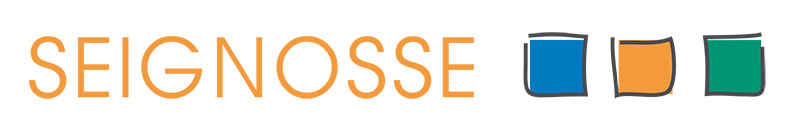 INSCRIPTION AUX ATELIERS DES TEMPS PERISCOLAIRES 2017/2018Période 5: du 23 avril au 6 juillet 2018 - Ecole Des 2 Etangs Date limite d’inscription : 13 avril 2018 à la Mairie service ACMclsh@seignosse.fr    06 78 00 38 62 - 05 58 49 89 82 - 06 48 02 49 82 mardi/vendredi à partir de 15hPartie à conserver par les familles choix de votre enfantNom :………………………………………………………….Prénom :…………………………..Classe …………**Surf : découverte de la pratique du surf, subordonné à la production du test d’aisance aquatique et de l’autorisation parentale.,,,,,,,,,,,,,,,,,,,,,,,,,,,,,,,,,,,,,,,,,,,,,,,,,,,,,,,,,,,,,,,,,,,,,,,,,,,,,,,,,,,,,,,,,,,,,,,,,,,,,,,,,,,,,,,,,,,,,,,,,,,,,,,,,,,,,,,,,,,,,,,,,,,,,,,,,,,,,,,,,,,,,,INSCRIPTION AUX ATELIERS DES TEMPS PERISCOLAIRES 2017/2018Période 5: du 23 avril au 6 juillet 2018 - Ecole Des 2 Etangs Date limite d’inscription : 13 avril 2018 à la Mairie service ACMNom :…………………………………………………………Prénom :…………………………………Classe …Adresse mail…………………………………………………………..Téléphone…………………………………**Surf : découverte de la pratique du surf, subordonné à la production du test d’aisance aquatique et de l’autorisation parentale.IMPORTANT : Les parents s’engagent sur la présence des enfants aux TAP ainsi qu’à respecter les objectifs du projet. Les enfants inscrits ne pourront en aucun cas quitter les ateliers avant 16h30.  Les enfants qui ne sont pas inscrits à ces ateliers sont récupérés par leurs parents et leur sortie est définitive à 15h00. A l’issue des TAP à 16h30, les enfants non-autorisés à sortir seuls  attendront leurs parents dans la cour, à 16h40 ils seront inscrits à l’accueil périscolaire (service payant). Vous pouvez vous rapprocher de Natacha pour la vérification de cette autorisation. Mon enfant est autorisé à sortir seul à 16h30 :     Oui                          Non   (merci d’entourer la réponse)DATE :								                      SIGNATURE « lu et approuvé»clsh@seignosse.fr    06 78 00 38 62 - 05 58 49 89 82 - 06 48 02 49 82 mardi/vendredi à partir de 15hmardivendrediIndiquer les choix de votre enfant par ordre de préférence  2 choix différents dans une même semaine. Si votre enfant ne vient qu’une fois par semaine ne remplir qu’une colonne.Ne rien écrire dans les cases grises. MerciActivitésFabrication de porte-clefs et d’objets en perlesIndiquer les choix de votre enfant par ordre de préférence  2 choix différents dans une même semaine. Si votre enfant ne vient qu’une fois par semaine ne remplir qu’une colonne.Ne rien écrire dans les cases grises. MerciActivités manuellesIndiquer les choix de votre enfant par ordre de préférence  2 choix différents dans une même semaine. Si votre enfant ne vient qu’une fois par semaine ne remplir qu’une colonne.Ne rien écrire dans les cases grises. MerciMosaïqueIndiquer les choix de votre enfant par ordre de préférence  2 choix différents dans une même semaine. Si votre enfant ne vient qu’une fois par semaine ne remplir qu’une colonne.Ne rien écrire dans les cases grises. MerciPeintureIndiquer les choix de votre enfant par ordre de préférence  2 choix différents dans une même semaine. Si votre enfant ne vient qu’une fois par semaine ne remplir qu’une colonne.Ne rien écrire dans les cases grises. MerciJeuxJeux libres et de  sociétéIndiquer les choix de votre enfant par ordre de préférence  2 choix différents dans une même semaine. Si votre enfant ne vient qu’une fois par semaine ne remplir qu’une colonne.Ne rien écrire dans les cases grises. MerciJeux libresIndiquer les choix de votre enfant par ordre de préférence  2 choix différents dans une même semaine. Si votre enfant ne vient qu’une fois par semaine ne remplir qu’une colonne.Ne rien écrire dans les cases grises. MerciDiversApprentis journalistesIndiquer les choix de votre enfant par ordre de préférence  2 choix différents dans une même semaine. Si votre enfant ne vient qu’une fois par semaine ne remplir qu’une colonne.Ne rien écrire dans les cases grises. MerciPing-pong/BadmintonIndiquer les choix de votre enfant par ordre de préférence  2 choix différents dans une même semaine. Si votre enfant ne vient qu’une fois par semaine ne remplir qu’une colonne.Ne rien écrire dans les cases grises. MerciSportFoot et jeux de ballonsIndiquer les choix de votre enfant par ordre de préférence  2 choix différents dans une même semaine. Si votre enfant ne vient qu’une fois par semaine ne remplir qu’une colonne.Ne rien écrire dans les cases grises. MerciSurf** 8 enfants de CM2Indiquer les choix de votre enfant par ordre de préférence  2 choix différents dans une même semaine. Si votre enfant ne vient qu’une fois par semaine ne remplir qu’une colonne.Ne rien écrire dans les cases grises. MercimardivendrediIndiquer les choix de votre enfant par ordre de préférence  2 choix différents dans une même semaine. Si votre enfant ne vient qu’une fois par semaine ne remplir qu’une colonne.Ne rien écrire dans les cases grises. MerciActivitésFabrication de porte-clefs et d’objets en perlesIndiquer les choix de votre enfant par ordre de préférence  2 choix différents dans une même semaine. Si votre enfant ne vient qu’une fois par semaine ne remplir qu’une colonne.Ne rien écrire dans les cases grises. MerciActivités manuellesIndiquer les choix de votre enfant par ordre de préférence  2 choix différents dans une même semaine. Si votre enfant ne vient qu’une fois par semaine ne remplir qu’une colonne.Ne rien écrire dans les cases grises. MerciMosaïqueIndiquer les choix de votre enfant par ordre de préférence  2 choix différents dans une même semaine. Si votre enfant ne vient qu’une fois par semaine ne remplir qu’une colonne.Ne rien écrire dans les cases grises. MerciPeintureIndiquer les choix de votre enfant par ordre de préférence  2 choix différents dans une même semaine. Si votre enfant ne vient qu’une fois par semaine ne remplir qu’une colonne.Ne rien écrire dans les cases grises. MerciJeuxJeux libres et de  sociétéIndiquer les choix de votre enfant par ordre de préférence  2 choix différents dans une même semaine. Si votre enfant ne vient qu’une fois par semaine ne remplir qu’une colonne.Ne rien écrire dans les cases grises. MerciJeux libresIndiquer les choix de votre enfant par ordre de préférence  2 choix différents dans une même semaine. Si votre enfant ne vient qu’une fois par semaine ne remplir qu’une colonne.Ne rien écrire dans les cases grises. MerciDiversApprentis journalistesIndiquer les choix de votre enfant par ordre de préférence  2 choix différents dans une même semaine. Si votre enfant ne vient qu’une fois par semaine ne remplir qu’une colonne.Ne rien écrire dans les cases grises. MerciPing-pong/BadmintonIndiquer les choix de votre enfant par ordre de préférence  2 choix différents dans une même semaine. Si votre enfant ne vient qu’une fois par semaine ne remplir qu’une colonne.Ne rien écrire dans les cases grises. MerciSportFoot et jeux de ballonsIndiquer les choix de votre enfant par ordre de préférence  2 choix différents dans une même semaine. Si votre enfant ne vient qu’une fois par semaine ne remplir qu’une colonne.Ne rien écrire dans les cases grises. MerciSurf** 8 enfants de CM2Indiquer les choix de votre enfant par ordre de préférence  2 choix différents dans une même semaine. Si votre enfant ne vient qu’une fois par semaine ne remplir qu’une colonne.Ne rien écrire dans les cases grises. Merci